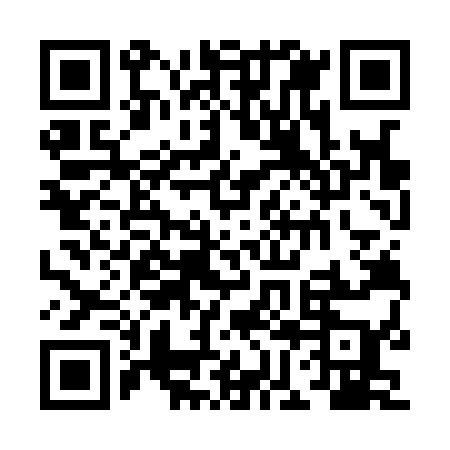 Ramadan times for Tindimurru, EstoniaMon 11 Mar 2024 - Wed 10 Apr 2024High Latitude Method: Angle Based RulePrayer Calculation Method: Muslim World LeagueAsar Calculation Method: HanafiPrayer times provided by https://www.salahtimes.comDateDayFajrSuhurSunriseDhuhrAsrIftarMaghribIsha11Mon4:254:256:4012:234:026:076:078:1412Tue4:224:226:3712:224:046:106:108:1713Wed4:184:186:3412:224:056:126:128:1914Thu4:154:156:3112:224:076:146:148:2215Fri4:124:126:2812:224:096:166:168:2516Sat4:084:086:2512:214:116:196:198:2717Sun4:054:056:2212:214:136:216:218:3018Mon4:024:026:2012:214:156:236:238:3319Tue3:583:586:1712:204:176:266:268:3620Wed3:553:556:1412:204:196:286:288:3821Thu3:513:516:1112:204:206:306:308:4122Fri3:483:486:0812:204:226:336:338:4423Sat3:443:446:0512:194:246:356:358:4724Sun3:403:406:0212:194:266:376:378:5025Mon3:373:375:5912:194:286:396:398:5326Tue3:333:335:5612:184:296:426:428:5627Wed3:293:295:5412:184:316:446:448:5928Thu3:253:255:5112:184:336:466:469:0229Fri3:213:215:4812:174:356:496:499:0630Sat3:173:175:4512:174:366:516:519:0931Sun4:134:136:421:175:387:537:5310:121Mon4:094:096:391:175:407:557:5510:162Tue4:054:056:361:165:417:587:5810:193Wed4:014:016:331:165:438:008:0010:224Thu3:573:576:311:165:458:028:0210:265Fri3:523:526:281:155:468:058:0510:306Sat3:483:486:251:155:488:078:0710:337Sun3:433:436:221:155:508:098:0910:378Mon3:383:386:191:155:518:118:1110:419Tue3:343:346:161:145:538:148:1410:4510Wed3:293:296:131:145:548:168:1610:49